	BCH ĐOÀN TP. HỒ CHÍ MINH	ĐOÀN TNCS HỒ CHÍ MINH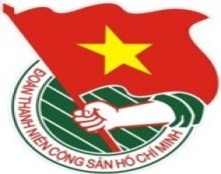 	***		TUẦN LỄ	TP. Hồ Chí Minh, ngày 05 tháng 10 năm 2019	41/2019LỊCH LÀM VIỆC CỦA BAN THƯỜNG VỤ THÀNH ĐOÀN(Từ ngày 07-10-2019 đến 13-10-2019)-------------* Lịch làm việc thay thư mời trong nội bộ cơ quan Thành Đoàn.Lưu ý: Các đơn vị có thể download lịch công tác tuần tại website Thành Đoàn  (www.thanhdoan.hochiminhcity.gov.vn) vào sáng thứ 7 hàng tuần.	TL. BAN THƯỜNG VỤ THÀNH ĐOÀN	CHÁNH VĂN PHÒNG	(Đã ký)	Trần Thu HàNGÀYGIỜNỘI DUNG - THÀNH PHẦNĐỊA ĐIỂMTHỨ HAI07-1008g30Họp giao ban Thường trực - Văn phòng (TP: đ/c H.Sơn, Thường trực Thành Đoàn, lãnh đạo Văn phòng)P.B2THỨ HAI07-1009g00Họp giao ban Báo Tuổi trẻ (TP: đ/c T.Nguyên)Báo Tuổi trẻ11g00Họp Chi bộ Trường học (TP:đ/c K.Hưng, đảng viên Chi bộ Trường học)P.A913g00✪Báo cáo Ban Dân vận Thành ủy về tiến độ tổ chức Đại Hội Đại biểu Hội LHTN Việt Nam Thành phố (TP: đ/c H.Sơn, M.Hải, Thường trực Hội LHTN VNTP, VP Hội LHTN Việt Nam TP, Ban MT-ANQP-ĐBDC, BTC, BTG, VP)Ban Dân vận Thành ủy14g00Họp Ban tổ chức Giải thưởng Sinh viên Ngiên cứu khoa học – Euréka lần thứ 21 năm 2019(TP: đ/c Q.Sơn, K.Thành,đại diện Ban Khoa học Công nghệ - ĐHQG TP.HCM,thành viên BTC, TT PTKH&CN Trẻ,theo TM)P.B215g00Họp kiểm tra tiến độ các công tác chuẩn bị Đại hội đại biểu Hội LHTN Việt Nam thành phố lần thứ VIII, nhiệm kỳ 2019 – 2024 (TP: đ/c H.Sơn, Q.Sơn, T.Liễu, M.Hải, thành viên các tiểu ban Đại hội) HT15g00Kiểm tra chuyên đề việc tiếp tục đẩy mạnh xây dựng các giá trị mẫu hình thanh niên Thành phố và xây dựng phong cách cán bộ Đoàn TNCS Hồ Chí Minh Thành phố của các cơ sở Đoàn trực thuộc Thành Đoàn (TP:đ/c P.Thảo, thành viên Đoàn Kiểm tra theo Kế hoạch 04-KH/UBKT)Quận Đoàn Tân Phú16g30Triển khai các nội dung kỳ thi tuyển dụng công chức khối Đảng, đoàn thể Thành phố năm 2019 (TP: đ/c T.Liễu, Ban Tổ chức, cán bộ theo thông báo của Ban Tổ chức)P.C618g00Họp Thường trực Thành Đoàn (TP: Thường trực Thành Đoàn, lãnh đạo Văn phòng)P.B2THỨ ba08-1006g30✪Học tập kinh nghiệm xây dựng và tổ chức các hoạt động Đoàn khu vực ngoài nhà nước (TP: đ/c Q.Sơn, T.Hải, thành viên Đoàn công tác theo Thông báo 1078-TB/TĐTN-BCNLĐ)Tỉnh Bình Dương và Đồng Nai08g00Tham gia đoàn khảo sát việc triển khai thực hiện Chỉ thị số 19-CT/TU về thực hiện cuộc vận động “Người dân Thành phố Hồ Chí Minh không xả rác ra đường và kênh rạch, vì Thành phố sạch và giảm ngập nước” tại Quận Bình Thạnh(TP: đ/c H.Sơn) Theo TM08g00Tham gia lớp bồi dưỡng, cập nhật kiến thức năm 2019 đối với cán bộ lãnh đạo, quản lý (Đối tượng 3) – cả ngày (TP: đ/c T.Liễu)HVCB08g00Làm việc với các Ban về học bổng AIC (TP: đ/c M.Hải, đại diện Lãnh đạo Ban TNTH, Ban CNLĐ, Ban MT-ANQP-ĐBDC, Ban Thiếu nhi)05 ĐTHTHỨ ba08-10(TIẾP THEO)08g00Dự Lễ khai giảng năm học 2019 - 2020 trường ĐH Quốc tế Hồng Bàng (TP: đ/c H.Minh, Ban Quốc tế)Nhà hát Hòa BìnhTHỨ ba08-10(TIẾP THEO)10g00Họp Ban Tổ chức Hội nghị khoa học An toàn thực phẩm và An ninh lương thực lần 3 năm 2019 (TP: đ/c K.Thành, Đ.Sự,TT PTKH&CN Trẻ, theo TM)Trường ĐH Công nghiệp Thực phẩm10g30Họp chi bộ Xây dựng Đoàn 1 (TP: đ/c P.Thảo, Tr.Quang, H.Yến, đảng viên chi bộ)P.A911g00Họp Chi bộ Văn phòng 1 (TP: đ/c H.Sơn, T.Hà, đảng viên chi bộ)P.B214g00Họp triển khai thực hiện nội dung về Chương trình Gia đình nuôi SSEAYP (TP: đ/c M.Hải, P.Lâm,T.Linh, H.Dương)05 ĐTH16g00Làm việc với Ban Thường vụ Đoàn Trường Đại học Ngân hàng TP. Hồ Chí Minh về chương trình công tác Đoàn và phong trào thanh niên năm học 2019 – 2020 (TP: đ/c P.Thảo, H.Yến, Ban TNTH)Cơ sở17g30Họp kiểm tra tiến độ thực hiện các sách phục vụ Đại hội đại biểu Hội LHTN Việt Nam Thành phố lần thứ VIII, nhiệm kỳ 2019 - 2024 (TP: đ/c T. Liễu, T.Nguyên, H.Trân, T.Linh, P.Lâm và cán bộ theo phân công)P.C6THỨ Tư09-1008g00Họp Ban Thường vụ Thành Đoàn (TP:đ/c H.Sơn, BTV Thành Đoàn)P.B213g30Làm việc với Ban Thường vụ Đoàn Trường Đại học Công nghệ Sài Gòn về chương trình công tác Đoàn và phong trào thanh niên năm học 2019 – 2020 (TP: đ/c P.Thảo, H.Yến, Ban TNTH)Cơ sở14g00📷Hội nghị giao ban công tác Đoàn và phong trào thanh niên công nhân thành phố quý 4 năm 2019 (TP: đ/c H.Sơn, Q.Sơn, T.Liễu, M.Hải, đại diện lãnh đạo các Ban - VP, các đơn vị SN trực thuộc Thành Đoàn, Thường trực Cơ sở Đoàn theo Thông báo 1088-TB/TĐTN-BCNLĐ)Hội trường TCT Công nghiệp Sài Gòn14g00Dự Đại hội Đoàn Trung tâm GDNN - GDTX Quận 2 (TP: đ/c H.Minh)Cơ sở16g00Làm việc với Ban Thường vụ Đoàn Trường Đại học Sư phạm Thể dục Thể thao TP. Hồ Chí Minh về chương trình công tác Đoàn và phong trào thanh niên năm học 2019 – 2020 (TP: đ/c P.Thảo, H.Yến, Ban TNTH)Cơ sở16g30Hội ý Thường trực – Văn phòng Hội Sinh viên thành phố (TP: đ/c Q.Sơn, K.Hưng, N.Linh, VP Hội Sinh viên TP)P.B216g30Họp Tổ Thư ký Bộ Tiêu chí đánh giá công tác Đoàn và phong trào thanh thiếu nhi Thành phố năm 2019 (TP: đ/c T.Hà, Đ.Khoa, thành viên Tổ Thư ký, VP)P.A917g30Làm việc với Ban Tổ chức Hội thi Nghi thức - Điều lệ Hội và múa hát tập thể năm 2019 (TP: đ/c M.Hải, T.Linh, H.Dương, P.Nghĩa, V.Nam, Đ.Phúc - Trung tâm SHDN TTN Thành phố, Hội đồng huấn luyện, CLB Huấn luyện)05 ĐTHTHỨ NĂM10-1008g00📷Hội nghị giao ban công tác kiểm tra - giám sát của Đoàn quý III năm 2019 (TP: đ/c T.Liễu, P.Thảo, UVUBKT Thành Đoàn, đại diện lãnh đạo các Ban - VP và thành phần theo Thông báo 1061-TB/TĐTN-BKT) HTTHỨ NĂM10-10(TIẾP THEO)14g00Họp phân công công tác tổ chức Ngày Pháp luật nước Cộng hòa xã hội Chủ nghĩa Việt Nam (TP: đ/c T.Liễu, Đ.Nguyên, đại diện lãnh đạo Ban TNTH, Ban CNLĐ, Ban MT-ANQP-ĐBDC, các đơn vị được phân công theo Kế hoạch 165-KH/TĐTN-BTG)P.C616g00Làm việc với Ban Thường vụ Đoàn Trường Đại học Khoa học Tự nhiên – ĐHQG TP.HCM về chương trình công tác Đoàn và phong trào thanh niên năm học 2019 – 2020 (TP: đ/c P.Thảo, H.Yến, Ban TNTH)Cơ sở16g30Họp Hội đồng thi đua cơ quan chuyên trách Thành Đoàn quý III năm 2019 (TP: đ/c H.Sơn, Q.Sơn, T.Liễu, M.Hải, T.Hà, Tr.Quang, H.Minh, Đ.Khoa, VP)P.B2THỨ SÁU11-1007g00Báo cáo Đoàn Chủ tịch Trung ương Hội LHTN Việt Nam về công tác tổ chức Đại hội đại biểu Hội LHTN Việt Nam  TP. Hồ Chí Minh lần thứ VIII, nhiệm kỳ 2019 – 2024 (TP: đ/c M.Hải,H.Trân, P.Lâm)Hà Nội09g00Làm việc với Ban Thường vụ Đoàn Trường Cao đẳng Công nghệ Thông tin về chương trình công tác Đoàn và phong trào thanh niên năm học 2019 – 2020 (TP: đ/c P.Thảo, H.Yến, Ban TNTH)Cơ sở14g00Dự Hội nghị giao ban Mặt trận Tổ quốc và các tổ chức chính trị - xã hội quý III – năm 2019 (TP: đ/c H.Sơn, Q.Sơn, T.Liễu, Trưởng các Ban TNTH, Ban CNLĐ, VP)Hội Nông dân Thành phố14g00Tham gia đoàn giám sát việc triển khai thực hiện Chỉ thị số 19-CT/TU về thực hiện cuộc vận động “Người dân Thành phố Hồ Chí Minh không xả rác ra đường và kênh rạch, vì Thành phố sạch và giảm ngập nước” tại Quận 2 (TP: đ/c H.Minh) Theo TM15g00Làm việc với Ban Thường vụ Đoàn Trường Đại học Công nghiệp TP. Hồ Chí Minh về chương trình công tác Đoàn và phong trào thanh niên năm học 2019 – 2020 (TP: đ/c P.Thảo, H.Yến, Ban TNTH)Cơ sở17g00Họp Ủy ban Kiểm tra Đảng ủy Cơ quan Thành Đoàn (TP: đ/c Q.Sơn, Hồng Yến, T.Hải, Ủy viên UBKT Đảng ủy) P.B219g00Chương trình“Tuổi xanh tôi hát”, chủ đề “Nhiệt huyết thanh niên” (TP:đ/c M.Hải, P.Lâm, Nhà VHSV)Phố đi bộ Nguyễn HuệTHỨ BẢY12-1007g00Hoạt động cao điểm kỷ niệm 10 năm Chương trình Trí thức khoa học trẻ tình nguyện TP. Hồ Chí Minh tại tỉnh Đồng Tháp (TP: đ/c K.Thành, Đ.Sự, TT PTKH&CN Trẻ, các đội hình trí thức, khoa học trẻ)H.Tam Nông, Đồng Tháp08g00Vòng chung kết và trao giải cuộc thi Tìm kiếm Ý tưởng xây dựng thói quen đọc sách trong giới trẻ (TP: đ/c T.Liễu, Ban Tuyên giáo)Đường sách Nguyễn Văn Bình08g00📷Ngày hội “Phát huy và kết nối cán bộ, công chức, viên chức trẻ thành phố” lần 2, năm 2019 và phát động Hội thi tìm hiểu, tuyên truyền, hiến kế về cải cách hành chính năm 2019 (TP: đ/c M.Hải, T.Hải, BTC Ngày hội, Thường trực cơ sở Đoàn và đoàn viên theo Kế hoạch số 161-KH/TĐTN-BCNLĐ)Sảnh triển lãm Nhà VHTN09g00Dự Chương trình tuyên dương cán bộ, công chức, viên chức trẻ giỏi, thân thiện năm 2019 Khối Dân - Chính - Đảng TP (TP: đ/c M.Hải)Hội trường Nhà VHTN 13g30Dự tọa đàm “Làm cách nào để trở thành tình nguyện viên quốc tế - Go Voluntouring 2019” trường ĐH Y khoa Phạm Ngọc Thạch (TP: đ/c H.Minh, Ban Quốc tế)Cơ sởTHỨ BẢY12-10(TIẾP THEO)14g00Hội nghị phản biện xã hội đối với dự thảo Luật Thanh niên (sửa đổi) (TP: đ/c H.Sơn, Q.Sơn, T.Liễu, M.Hải, T.Nguyên, Đ.Nguyên, Ban Tuyên giáo, cơ sở Đoàn theo thư mời)HT16g30📷Chương trình gặp gỡ, đối thoại giữa Ban Thường vụ Thành Đoàn với cán bộ, công chức, viên chức trẻ thành phố và tuyên dương các tập thể triển khai thực hiện tốt phong trào “3 trách nhiệm” năm 2019 (TP: đ/c H.Sơn, Q.Sơn, T.Liễu, M.Hải, BTVTĐ, theo Thông báo phân công) Hội trường Nhà VHTNCHỦ NHẬT13-1006g00Hội thi Nghi thức – Điều lệ Hội và múa hát tập thể năm 2019 (TP: đ/c M.Hải, T.Linh, H.Dương, P.Nghĩa, V.Nam, T.Đạt, Đ.Phúc - TT SHDN TTN TP, Hội đồng huấn luyện, CLB Huấn luyện)CV Lê Văn Tám07g30Dự tọa đàm “Làm cách nào để trở thành tình nguyện viên Quốc tế - Go Voluntouring 2019” của Quận Đoàn 2 (TP: đ/c H.Minh, Ban Quốc tế)Cơ sở08g00Tập huấn các đội tham gia vòng chung kết cuộc thi thiết kế sản phẩm tuyên truyền năm 2019 (TP: đ/c T.Liễu, Đ.Nguyên, Ban Tuyên giáo)P.C608g30Chương trình Café Khoa học tháng 10, chủ đề “Sát thủ” bụi mịn và sức khỏe cộng đồng (TP: đ/c K.Thành, Đ.Sự, TT PTKH&CN Trẻ)05 ĐTH